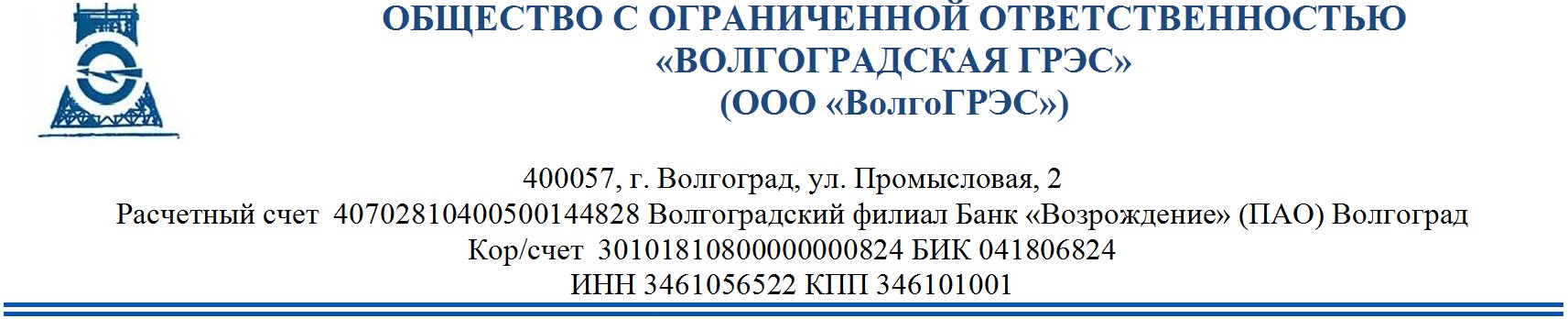 ИЗВЕЩЕНИЕо проведении открытого запроса предложений на право заключения договора выполнения работ (оказания услуг) по текущему ремонту зданий и сооружений в рамках подготовки к ОЗП 2018-.г и выполнения аварийных работ., для нужд ООО «Волгоградская ГРЭС».Способ закупки:Открытый запрос предложений  Заказчик:Общество с ограниченной ответственностью «Волгоградская ГРЭС», находящееся по адресу: Место расположения:400057, Волгоградская область,  г. Волгоград, ул. Промысловая,2.- Контактное лицо для получения информации об условиях участия в закупочной процедуре , тел. (8442) 58-33-10; электронная почта: vgres223fz@volgogres.ruНормативные документы, в соответствии с которыми проводится процедура закупкиФедеральный закон от 18 июля . № 223-ФЗ «О закупках товаров, работ, услуг отдельными видами юридических лиц», Положение о порядке проведения регламентированных  закупок товаров,  работ,  услуг  для  нужд ООО «Волгоградская ГРЭС» утвержденное протоколом №5 от 13.07.2015г.Предмет запроса предложенийЛот №1. Право заключения договора подряда по текущему ремонту зданий и сооружений в рамках подготовки к ОЗП 2018-.г. и выполнения аварийных работ, для нужд ООО «Волгоградская ГРЭС».Срок выполнения работ предлагается участником, в соответствии с критериями установленными в документации (максимальный срок выполнения работ: не позднее 31.12.2018г. Срок гарантии на оборудование, материалы и выполненные работы  должен составлять не менее 24 месяцев с момента приемки работ.Требования, установленные Заказчиком к исполнителю, наименованию, количеству, качеству, техническим характеристикам товара и услуг, к документации и иные требования по Лоту №1, указаны подробно в «Техническом задании» Том № 2 документации запроса предложений.Номер лота, сведения о начальной (максимальной) цене договора (лота):Лот №1. Начальная (максимальная) цена договора (цена Лота №1): 504 281 (пятьсот четыре тысячи двести восемьдесят один) рубль 26 копеек, в том числе НДС: 76 924 (семьдесят шесть тысяч девятьсот двадцать четыре) рубля 26 копеек.Начальная (максимальная) цена договора (цена Лота №1) без НДС: 427 357 (четыреста двадцать семь тысяч триста пятьдесят семь) рублей 00 копеек,Примечание: В случае, если участник запроса предложений не является плательщиком НДС, то цена, предложенная таким участником, не должна превышать установленную начальную (максимальную) цену без НДС. При этом на стадии оценки и сопоставления заявок для целей сравнения ценовые предложения других участников также будут учитываться без НДС.Краткое описание закупаемого товара (выполняемых работ, оказываемых услуг):Выполнение работ по текущему ремонту зданий и сооружений в рамках подготовки к ОЗП 2018-.г. и выполнения аварийных работ. Объем, характеристики, гарантийный срок, место выполнения работ и общие требования к выполнению работ и качеству материалов по Лоту №1, указаны в Томе № 2 «Техническое задание» документации запроса предложений и Приложении № 1 к техническому заданию.Место поставки товаров (выполнения работы, оказания услуг):400057, Волгоградская область, г. Волгоград, ул. Промысловая, 2.Требования, предъявляемые к участникам закупочной процедуры Участник должен отвечать требованиям, указанным в пункте 2.1, 2.2 настоящей документацииТребования к товарам, работам, услугам Требования к товару (работам, услугам) приводятся в томе 2 «Техническое задание» настоящей документации.Срок действия ценового предложения:До момента полного исполнения сторонами обязательств по договору.Порядок формирования цены договораЦена сформирована с учётом стоимости услуг и расходов Исполнителя, уплатой налогов и других обязательных платежей, с учётом оплаты за  НДССрок, место, порядок предоставления документации о проведении открытого запроса предложений:Со дня размещения на Официальном сайте Заказчика www.volgogres34.ru и официальном сайте www.zakupki.gov.ru извещения о проведении запроса предложений, документация находится в открытом доступе на вышеуказанных сайтах.Дата размещения извещения о проведении открытого запроса предложений:«15»   ноября 2018 года. Место подачи заявок, срок окончания подачи заявок, форма подачи заявок:. Волгоград, ул. им. Шопена, д. 13 в запечатанном конверте (время работы по приему заявок: с 8.00 до 17.00, пятница до 16.00, обеденный перерыв с 12.00 до 12.48, выходные дни: суббота, воскресенье, (в связи с тем, что на предприятии осуществляется контрольно-пропускной режим, лицу подающему заявку необходимо иметь при себе документ удостоверяющий личность).С момента опубликования извещения и до 16:00 (время местное, GMT+4)) «27»  ноября 2018 годаМесто, дата и время вскрытия конвертов с Заявками:400057, Волгоградская область, г. Волгоград, ул. Промысловая, 2. «28» ноября 2018 года 10:00Место, дата рассмотрения заявок и подведения итогов запроса предложений400057, Волгоградская область, г. Волгоград, ул. Промысловая, 2. «29» ноября 11:00 2018 года Срок предоставления разъяснений положений документацииС момента опубликования извещения и до 15:00 (время московское) «22»  ноября 2018 года (время местное, GMT+4)Дата подписания и размещения итогового протокола, направление договора победителю запроса предложений:Протокол  с результатами запроса предложений цен размещается на официальном сайте Заказчика и официальном сайте www.zakupki.gov.ru. не позднее 3-х дней со дня подписания.Подведение итогов не позднее   14 декабря 2018 года Примерная дата заключения договора или срок, в течение которого заказчик вправе заключить договор:Не ранее 1 (одного) и не позднее 10 (десяти) рабочих дней с момента публикации итогового протокола на сайте Заказчика www.volgogres34.ru и Официальном сайте www. zakupki.gov.ruТребования о предоставлении обеспечения заявок на участие в запросе предложений. Реквизиты для перечисления обеспечения заявок:Не установленоТребования о предоставлении обеспечения исполнения условий договора:Не установленоПроведение переторжкиЗаказчик, вправе, принять решение о проведении процедуры переторжки. В случае принятия такого решения заказчик сообщает участникам о том, что они имеют право подать предложение на переторжку, с указанием предоставляемого для этого срока.Иные условия:Сформулированы в документации по запросу предложений.Подробно требования к Участникам, а также требования к порядку подтверждения соответствия этим требованиям; подробное описание оказываемых услуг, а также описание процедуры открытого запроса предложений цен содержатся в документации, размещённой на сайте Заказчика www.volgogres34.ru и Официальном сайте www.zakupki.gov.ruПодробно требования к Участникам, а также требования к порядку подтверждения соответствия этим требованиям; подробное описание оказываемых услуг, а также описание процедуры открытого запроса предложений цен содержатся в документации, размещённой на сайте Заказчика www.volgogres34.ru и Официальном сайте www.zakupki.gov.ruДанный Запрос предложений не является торгами (конкурсом или аукционом), и его проведение не регулируется статьями 447-449 части первой Гражданского кодекса Российской Федерации, п.2 ст. 3 Федерального закона от 18.07.2011 № 223-ФЗ «О закупках товаров, работ, услуг отдельными видами юридических лиц». Запрос предложений также не является публичным конкурсом и не регулируется статьями 1057-1061 части второй Гражданского кодекса Российской Федерации. Заказчик имеет право отказаться от всех полученных Заявок по любой причине или прекратить процедуру Запроса предложений в любой момент, не неся при этом никакой ответственности перед Участниками.Данный Запрос предложений не является торгами (конкурсом или аукционом), и его проведение не регулируется статьями 447-449 части первой Гражданского кодекса Российской Федерации, п.2 ст. 3 Федерального закона от 18.07.2011 № 223-ФЗ «О закупках товаров, работ, услуг отдельными видами юридических лиц». Запрос предложений также не является публичным конкурсом и не регулируется статьями 1057-1061 части второй Гражданского кодекса Российской Федерации. Заказчик имеет право отказаться от всех полученных Заявок по любой причине или прекратить процедуру Запроса предложений в любой момент, не неся при этом никакой ответственности перед Участниками.